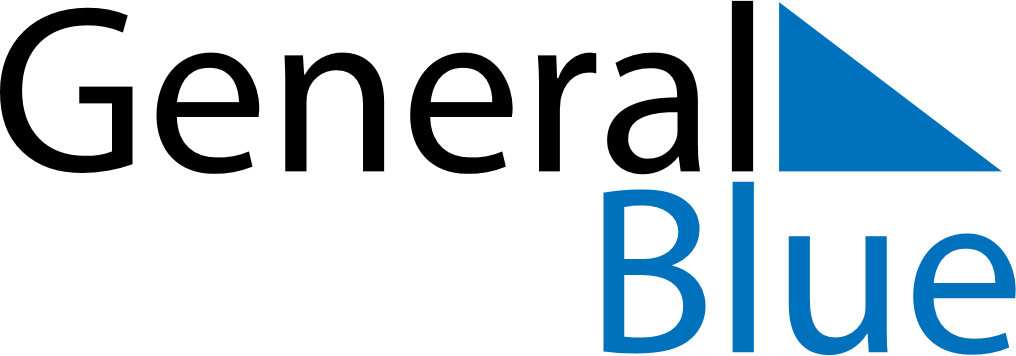 June 2019June 2019June 2019June 2019June 2019June 2019Aland IslandsAland IslandsAland IslandsAland IslandsAland IslandsAland IslandsMondayTuesdayWednesdayThursdayFridaySaturdaySunday123456789Autonomy Day
Pentecost10111213141516Midsummer Day17181920212223Midsummer Eve24252627282930NOTES